        University of Maine Counseling Center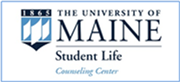        Masters Level Internship Application FormTo be considered for a Master’s Level Clinical Field Placement at the Counseling Center, candidates must be entering into their specialized year field practicum placement of their MSW program. Candidates must complete and email this application form as well as an updated curriculum vitae to Liz Toner, LCSW at Elizabeth.Toner@maine.edu . Please have 2 professional references email their letter of recommendation to Liz Toner as well. Name: 						  Preferred Pronouns:Home address: Email address: School: Course of Study/ Concentration: First year field advisor: 1st year internship site: List relevant clinical/therapy oriented classes and/or training:Essay questions: Please provide a brief autobiographical statement. Tell us something about yourself. This is an opportunity for you to provide our internship site some information about yourself. It is entirely up to you to decide what information you wish to provide along with the format in which to represent it.  Please explain your interest in the Counseling Center as your field placement site. Tell us about your strengths as well as your areas of growth.The University of Maine is an EEO/AA employer and does not discriminate on the grounds of race, color, religion, sex, sexual orientation, transgender status, gender expression, national origin, citizenship status, age, disability, genetic information or veteran’s status in employment, education, and all other programs and activities. The following person has been designated to handle inquiries regarding non-discrimination policies:  Director of Equal Opportunity, 101 North Stevens Hall, University of Maine, Orono, ME  04469-5754, 207.581.1226, TTY 711 (Maine Relay System).